Контактная информация о ДОО - участниках сетевого проекта«Формирование ценностей человека и социума в системе воспитания дошкольников»ДООСсылка на контактную информациюQR-кодИнновационная площадкаИнновационная площадкаИнновационная площадкаМАДОУ д/с № 55г. Калининграда https://clck.ru/32RsGE 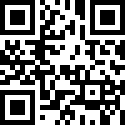 Ресурсные центрыРесурсные центрыРесурсные центрыМАДОУ д/с № 132 г. Калининградаhttps://clck.ru/32RsJR 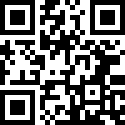 МАДОУ д/с № 6 г. Балтийскаhttps://clck.ru/32RsRb 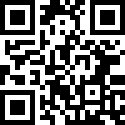 МБДОУ «Пограничный детский сад» Багратионовского районаhttps://clck.ru/32RsWd 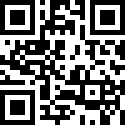 МБДОУ д/с № 20 «Березка» г. Гурьевскаhttps://clck.ru/32RsdM 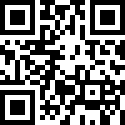 